                                                  РОЗПОРЯДЖЕННЯМІСЬКОГО ГОЛОВИм. СумиЗ метою актуалізації до умов воєнного стану та повоєнного відновлення Стратегії розвитку міста Суми до 2030 року, приведення у відповідність Стратегії через суттєві зміни законодавчої бази з питань місцевого та регіонального розвитку, керуючись пунктом 20 частини четвертої статті 42 Закону України «Про місцеве самоврядування в Україні»:1. Внести зміни в додаток 1 “Координаційна рада з впровадження Стратегії розвитку міста Суми до 2030 року” до розпорядження, виклавши його в новій редакції (додається).2. Внести зміни в додаток 3 “Робоча група при Координаційній раді з впровадження Стратегії розвитку міста Суми до 2030 року” до розпорядження, виклавши його в новій редакції (додається).3. Внести зміни в пункт 3 розпорядження, виклавши його в новій редакції, а саме: “контроль за виконанням даного розпорядження залишаю за собою”. Міський голова							      О.М. ЛисенкоКубрак О.М.Розіслати: членам робочої групи, членам Координаційної ради                                Додаток                                                                 до розпорядження міського голови                                                                від   04.01.2023. № 3-Р  Координаційна рада з впровадженняСтратегії розвитку міста Суми до 2030 рокуУстановити, що у разі відсутності осіб, які входять до складу Координаційної ради у зв’язку з відпусткою, хворобою чи з інших причин, особи, які виконують їх обов’язки, входять до складу ради за посадами.Начальник управліннястратегічного розвитку міста                                                   О.М. КубракДодаток                                                                 до розпорядження міського голови                                                                від   04.01.2023. № 3-Р  Робоча група при Координаційній раді з впровадження Стратегії розвитку міста Суми до 2030 рокуУстановити, що у разі відсутності осіб, які входять до складу робочої групи у зв’язку з відпусткою, хворобою чи з інших причин, особи, які виконують їх обов’язки, входять до складу ради за посадами.Начальник управління стратегічного розвитку міста                                                   О.М. КубракНачальник управління стратегічногорозвитку міста 								О.М. КубракЗаступник міського голови з питань діяльності виконавчих органів ради  				С.В. Поляков Начальник відділу протокольноїроботи та контролю                             	                        	Л.В. МошаНачальник правового управління                                              О.В. ЧайченкоКеруючий справами виконавчого комітету                       	Ю.А. Павлик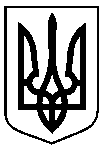 Від   04.01.2023 № 3-Р Про внесення змін до розпорядження міського голови від 06.02.2020 № 30-Р “Про створення Координаційної ради з впровадження Стратегії розвитку міста Суми до 2030 року” ЛисенкоОлександр Миколайович-Сумський міський голова,голова Координаційної ради;ПоляковСтаніслав ВасильовичКубрак Оксана Миколаївна- -заступник міського голови з питань діяльності виконавчих органів ради, заступник голови Координаційної ради;начальник управління стратегічного розвитку міста, заступник голови Координаційної ради;БасанецьМарина Олександрівна-начальник відділу проектного управління та методологічного забезпечення управління стратегічного розвитку Сумської міської ради, секретар Координаційної ради.Члени Координаційної радиЧлени Координаційної радиЧлени Координаційної радиАкпєровВадим Вагіфович-депутат Сумської міської ради, голова депутатської фракції політичної партії “Європейська Солідарність” (за згодою);БарановАндрій  Володимирович-депутат Сумської міської ради (за згодою);Кобзар                                            Артем МиколайовичКондратюкСергій Володимирович- -депутат Сумської міської ради, голова депутатської фракції політичної партії “Слуга Народу” (за згодою); радник міського голови;КупрейчикІрина Валеріївна -депутат Сумської міської ради (за згодою);ЛиповаСвітлана Андріївна-директор департаменту фінансів, економіки та інвестиції Сумської міської ради;ЛободінВолодимир Миколайович-директор ТРЦ “Мануфактура” (за згодою);Мотречко                        Віра Володимирівна            -заступник міського голови з питань діяльності виконавчих органів ради; ПерепекаІгор Олександрович-депутат Сумської міської ради, голова депутатської групи “Суми” (за згодою);СтариковГригорій Миколайович-кандидат історичних наук, директор Агенції регіонального розвитку Сумської області;ЄвдокимоваАльона Вікторівна -кандидат технічних наук, старший викладач кафедри управління, начальник відділу практики та інтеграційних зв'язків із замовниками кадрів Сумського державного університету (за згодою).ЛисенкоОлександр МиколайовичПавлик                                           Юлія Анатоліївна - -Сумський міський голова,голова робочої групи; керуючий справами виконавчого комітету,заступник голови робочої групи;Кубрак Оксана Миколаївна -начальник управління стратегічного розвитку міста,заступник голови робочої групи;Дрозд Софія Русланівна -завідувач сектору адміністрування ініціатив стратегічних змін відділу проектного управління та методологічного забезпечення управління стратегічного розвитку міста, секретар робочої групи.Члени робочої групиЧлени робочої групиЧлени робочої групиБожкоНадія ГригорівнаВербицькаНеля Вікторівна                   - -   начальник відділу з організації діяльності ради;начальник управління освіти і науки Сумської міської ради;ВерніченкоІгор Миколайович-староста Стецьківського старостинського округу;ДяговецьОлена Володимирівна-заступник директора департаменту комунікацій та інформаційної політики Сумської міської ради;ЖурбаОлександр ІвановичЗарудськийМикола Анатолійович --директор департаменту інфраструктури міста  Сумської міської ради;начальник управління муніципальної безпеки Сумської міської радиЗігуненко Микола Олександрович-начальник управління державного архітектурно-будівельного контролю;Клименко  Юрій Миколайович-директор департаменту забезпечення ресурсних платежів Сумської міської ради;Кривцов Андрій ВолодимировичКурилкоСвітлана Олександрівна--начальник управління архітектури та містобудування Сумської міської ради;начальник архівного відділу Сумської міської ради;Липова Світлана Андріївна -директор департаменту фінансів, економіки та інвестицій Сумської міської ради;Масік                      Тетяна Олександрівна                 -директор департаменту соціального захисту населення Сумської міської ради;Обравіт                                  Єлизавета Олександрівна                        -начальник відділу фізичної культури та спорту Сумської міської ради;Подопригора Валерія Володимирівна -начальник управління “Служба у справах дітей” Сумської міської ради;СахнюкТетяна ВолодимирівнаСаченкоМикола ВолодимировичСердюк Лариса ВасилівнаСіренкоЛюдмила МихайлівнаСіталоОлена Яківна - - - - - - начальник відділу молодіжної політики Сумської міської ради;староста Піщанського старостинського округу;в.о. начальника відділу організаційно-кадрової роботи Сумської міської ради;завідувач сектору з питань управління сільськими територіями Сумської міської територіальної громади;староста Великочернеччинського старостинського округу;Стрижова Алла Вікторівна -начальник управління “Центр надання адміністративних послуг у м. Суми” Сумської міської ради;Цибульська Наталія Олексіївна  -начальник відділу культури Сумської міської ради;ЧайченкоОлег Володимирович Чумаченко Олена Юріївна - - начальник правового управління Сумської міської ради;начальник управління охорони здоров'я Сумської міської ради;Шерстюк                                           Юлія ПавлівнаЩербаченкоІгор Дмитрович Яковенко Сергій ВолодимировичЯнченкоАртем Миколайович --- -в.о. начальника відділу інформаційних технологій та комп’ютерного забезпечення Сумської міської ради;в.о. начальника управління капітального будівництва та дорожнього господарства Сумської міської ради;начальник відділу транспорту, зв'язку та телекомунікаційних послуг  Сумської міської ради;староста Битицького старостинського округу.